Пасхальный зайчик - подарок на Пасху.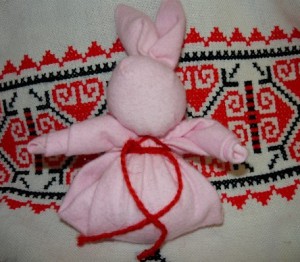   –   Ход работы: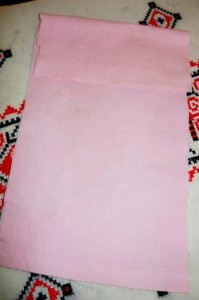 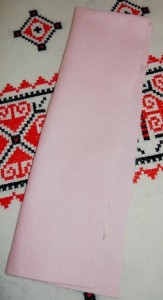 ,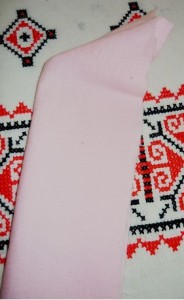 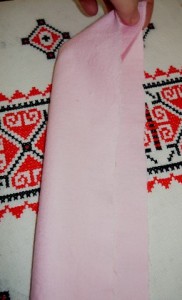 .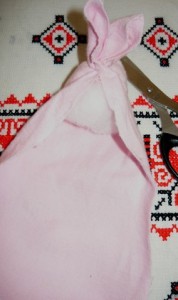 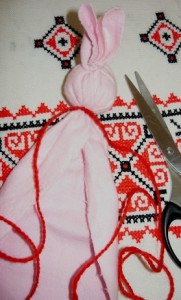 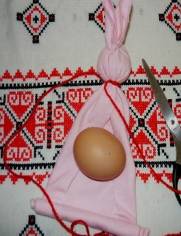 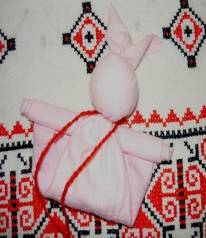 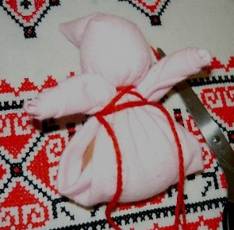 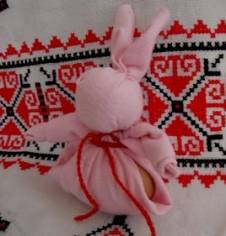 